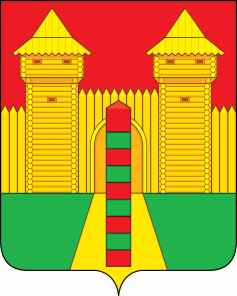 АДМИНИСТРАЦИЯ  МУНИЦИПАЛЬНОГО  ОБРАЗОВАНИЯ «ШУМЯЧСКИЙ  РАЙОН» СМОЛЕНСКОЙ  ОБЛАСТИРАСПОРЯЖЕНИЕот 14.02.2024г. № 30-р       п. ШумячиО внесении   в   Шумячский   районный   Совет депутатов проекта решения «О внесении изменений в решение Шумячского районного Совета депутатов от 22.12.2023 года № 87 «О местном бюджете муниципального образования «Шумячский район» Смоленской области на 2024 год и на плановый период 2025 и 2026 годов»»    	В соответствии со статьей 28 Устава муниципального образования «Шумячский район» Смоленской области1. Внести в Шумячский районный Совет депутатов проект решения «О внесении изменений в решение Шумячского районного Совета депутатов от 22.12.2023 года № 87 «О местном бюджете муниципального образования «Шумячский район» Смоленской области на 2024 год и на плановый период 2025 и 2026 годов»».2. Назначить начальника Финансового управления Администрации муниципального образования «Шумячский район» Смоленской области Вознову Юлию Викторовну официальным представителем при рассмотрении Шумячским районным Советом депутатов проекта решения «О внесении изменений в решение Шумячского районного Совета депутатов от 22.12.2023 года № 87 «О местном бюджете муниципального образования «Шумячский район» Смоленской области на 2024 год и на плановый период 2025 и 2026 годов»».И.п. Главы муниципального образования
«Шумячский район»  Смоленской области                                        Д.А. Каменев